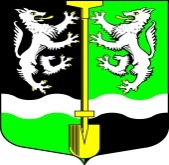 АДМИНИСТРАЦИЯМУНИЦИПАЛЬНОГО ОБРАЗОВАНИЯСЕЛИВАНОВСКОЕ СЕЛЬСКОЕ ПОСЕЛЕНИЕВолховского  муниципального районаЛенинградской областиПОСТАНОВЛЕНИЕот 14 января 2021 года                                                                                      № 03О создании штаба оповещения и пункта сбора муниципального образования для оповещения, сбора и отправки граждан, подлежащих призыву на военную службу по мобилизации и поставщиков техникиВ соответствии с Федеральным законом от 31 мая . № 61-ФЗ «Об обороне», Федеральным законом от 26 февраля . № 31-ФЗ «О мобилизационной подготовке и мобилизации в РФ», постановлением Правительства Российской Федерации от 30 декабря . № 852 "Положением о призыве на военную службу по мобилизации граждан, приписанных к воинским частям (предназначенных в специальные формирования) для прохождения военной службы на воинских должностях, предусмотренных штатами военного времени, или направления их для работы на должностях гражданского персонала Вооруженных Сил Российской Федерации, других войск, воинских формирований, органов и специальных формирований", Указом Президента Российской Федерации от 7 декабря . № 1609 «Положением о военных комиссариатах», выпиской из постановления СЗ  администрации Волховского муниципального района № 9с от 21.09.2018 года «Об обеспечении проведения мобилизации людских и транспортных ресурсов на территории Волховского района Ленинградской области», руководствуясь ст.5  п.4 и  Устава муниципального образования «Селивановское сельское поселение», в целях гарантированного и полного оповещения, сбора и отправки мобилизационных ресурсов на пункт предварительного сбора военного комиссариата Волховского и Киришского районовПОСТАНОВЛЯЮ:1.Создать на базе администрации муниципального образования «Селивановское сельское поселение» штаб оповещения и пункт сбора муниципального образования для оповещения, сбора и отправки граждан и техники, подлежащих призыву на военную службу по мобилизации и поставщиков техники (далее - ШО и ПСМО) в составе:Группа управленияНачальник ШО и ПСМО – глава администрации – Петрова М.Ф.Заместитель начальника ШО и ПСМО – Никитичева А.В.Комендант – Софилканич А.И.Фельдшер – Крысанова Е.В.Технический работник – Мухсидинова М.Н.Места размещения группы  в соответствии со схемой размещения ШО и ПСМО. Отделение оповещения:Начальник отделения – Рубцова Я.Л.Помощник начальника отделения по анализу результатов оповещения – Куршина Е.Б.Технический работник №1 – Лучинина Т.Ф.Посыльные  1 человек согласно списка (Приложение №1) Ответственность за доставление на пункт сбора граждан, пребывающих в запасе (далее – граждан), уклоняющихся от призыва на военную службу возложить на участкового инспектора.Места размещения отделения в соответствии со схемой размещения ШО и ПСМО.Отделение явки:Начальник отделения – Рубцова Я.Л.Помощник начальника отделения по встрече – Калмыкова Е.Н.Технический работник №1 – Политова И.Р.Места размещения отделения в соответствии со схемой размещения ШО и ПСМО.Отделение формирования и отправок команд:Начальник отделения – Софилканич А.И.Технический работник №1 – Герасимова И.А.Сопровождающие команд –  1 человек согласно  списка (Приложение №2) Машинистка (оператор ПЭВМ) – Мухсидинова М.Н.Места размещения отделения в соответствии со схемой размещения ШО и ПСМО.Группа розыска:Начальник группы розыска не оповещённых граждан  - Рубцова Я.Л.Посыльные  – 1 человек согласно  списка (Приложение №1) Ответственность за доставление на пункт сбора граждан, пребывающих в запасе (далее – граждан), уклоняющихся от призыва на военную службу возложить на участкового инспектора.Место размещения группы в соответствии со схемой размещения ШО и ПСМО.2.Утвердить обязанности должностных лиц администрации ШО и ПСМО.3.Готовность ШО и ПСМО к работе Ч+4.00, после получения сигнала (распоряжения).4.В целях обеспечения бесперебойной работы ШО и ПСМО руководителям организаций, расположенных на территории сельского поселения в течение часа выделить работников согласно  расчёта (Приложение №3).5.Доставку на удалённые маршруты посыльных и отправку военнообязанных на пункт предварительного сбора военного комиссариата Волховского и Киришского районов с ШО и ПС МО производить на специально выделенном автотранспорте, выделяемого по постановлению администрации Волховского района согласно выписки из расчёта (Приложение №4).6.Разработку и уточнение документов ШО и ПС МО осуществить во взаимодействии с военным комиссариатом Волховского и Киришского районов.7.Ответственность за разработку, уточнение, хранение документов ШО и ПСМО возложить на специалиста ВУС администрации Рубцову Я.Л.8.Специалисту ВУС администрации Рубцовой Я.Л. - получить в отделе мобилизационной подготовки администрации Волховского района ордера на право занятия зданий и территорий ШО и ПСМО;9.Учебные занятия с практическим развёртыванием ШО и ПСМО проводить не реже двух раз в год.10. Контроль  за выполнением настоящего распоряжения возлагаю на себя.Распоряжение объявить исполнителям под роспись в части касающейся.Глава  администрации муниципального образованияСеливановское сельское поселение                                       М.Ф.ПетроваПриложение 1УТВЕРЖДЕНОпостановлением администрацииМО Селивановское СП№ 03 от 14 января 2021 г.Список граждан, назначенных посыльными штаба оповещения и пункта сбора муниципального образования Селивановское сельское поселениеПриложение 2УТВЕРЖДЕНОпостановлением администрацииМО Селивановское СП№ 03 от 14 января 2021 г.Список граждан, назначенных сопровождающими штаба формирования и отправки муниципального образования Селивановское сельское поселениеПриложение 3УТВЕРЖДЕНОпостановлением администрацииМО Селивановское СП№ 03 от 14 января 2021 г.Расчет выделения работников из организаций, расположенных на территории муниципального образования Селивановское сельское поселение в состав штаба оповещения и пункта сбораПриложение 4УТВЕРЖДЕНОпостановлением администрацииМО Селивановское СП№ 03 от 14 января 2021 г.Выписка из расчета выделения транспортных средств организациями муниципального образования Селивановское сельское поселение для работы штаба оповещения и пункта сбораПриложение 5УТВЕРЖДЕНОпостановлением администрацииМО Селивановское СП№ 03 от 14 января 2021 г.Исполнители по оповещению ГПЗ, поставщиков техники, по сбору и отправке на пункты предварительного сбора граждан и техники№ п/пФамилия, имя, отчествоГод рождения№ маршрутаАдрес места жительстваМесто работы1Политова Ираида Романовна19571п.Селиваново, ул. Торфяников, д. 2а, кв. 2Администрация м/п ДК2Софилканич Артур Иванович19992п.Селиваново, ул. Школьная, д. 9а, кв. 4Администрация м/п№ п/пФамилия, имя, отчествоГод рождения№ маршрутаАдрес места жительстваМесто работы1Куршина Елена Борисовна19571п. Селиваново, ул. Футбольная, д. 14, кв. 1Администрация м/п ДК2Калмыкова Елена Николаевна19802п.Селиваново, ул. Новая, д.1вАдминистрация м/п№ п/пНаименование организации. ФИО выделяемых работниковКоличество выделяемых работниковВ какие подразделения штаба предназначаются работникиПримечание1ООО «Жилищник»2Отделение оповещенияАляшкевич Андрей СтаниславовичпосыльныйРоманов Роман Дмитриевичпосыльный2ГУП «Леноблводоканал»2Отделение формирования партийХотеев Леонид СергеевичсопровождающийРыжов Николай Прокофьевичсопровождающий3ООО «Леноблтеплоснаб»2Никаноров Роман СергеевичсопровождающийШитиков Михаил АлександровичсопровождающийИТОГО6№ п/пНаименование организацииТип и марка транспортного средстваКоличество выделяемого транспортаВремя прибытия1Администрация МО Селивановское сельское поселение Волховского муниципального района Ленинградской областиЛегковой автомобиль Лада Гранта1Ч + 3,00№ п/пФИОДата рожденияАдресДолжность в ШО и ПС1Петрова Марина Федоровна04.05.1973п.Селиваново, ул.Первомайская, д.5, кв.1начальник2Никитичева Антонина Витальевна09.06.1994п.Селиваново, ул.Мира, д.4, кв.2зам.начальника3Софилканич Артур Иванович16.01.1999п.Селиваново, ул.Школьная, д.9а, кв.4Комендант, начальник отделения формирования и отправок команд4Крысанова Елизавета Васильевна09.07.1995г.Сясьстрой, ул.Культуры, д.34, кв.1фельдшер5Мухсидинова Мария Николаевна27.10.1991п.Селиваново, ул.Школьная, д.16, кв.12тех.работник, машинистка6Рубцова Яна Львовна28.09.1982п.Селиваново, ул.Первомайская, д. 12, кв.6Начальник отделения оповещения, явки и группы розыска7Куршина Елена Борисовна07.11.1957п.Селиваново, ул.Футбольная, д.14, кв.1помощник начальника отделения оповещения8Лучинина Татьяна Федоровна16.10.1955п.Селиваново, ул.Первомайская, д.3, кв.1тех.работник9Калмыкова Елена Николаевна31.07.1980п.Селиваново, ул.Новая, д. 1впомощник начальника отделения явки10Политова Ираида Романовна16.12.1957п.Селиваново, ул.Торфяников, д.2а, кв.2тех.работник11Герасимова Ирина Александровна19.06.1970п.Селиваново, ул.Первомайская, д.17,кв.5тех.работник